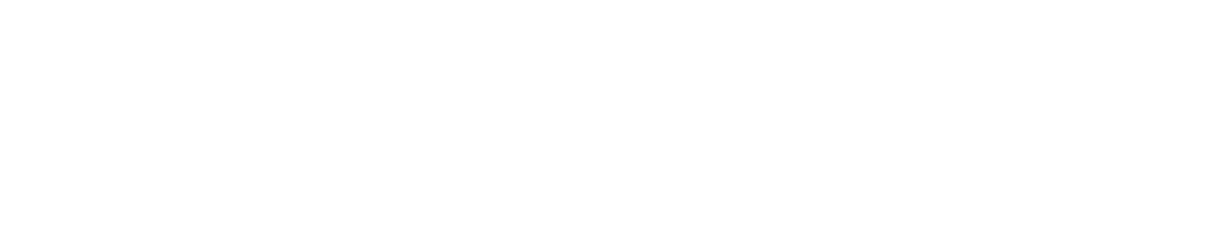 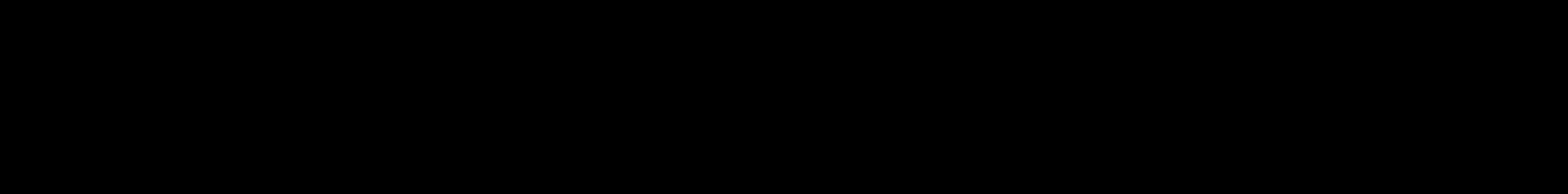 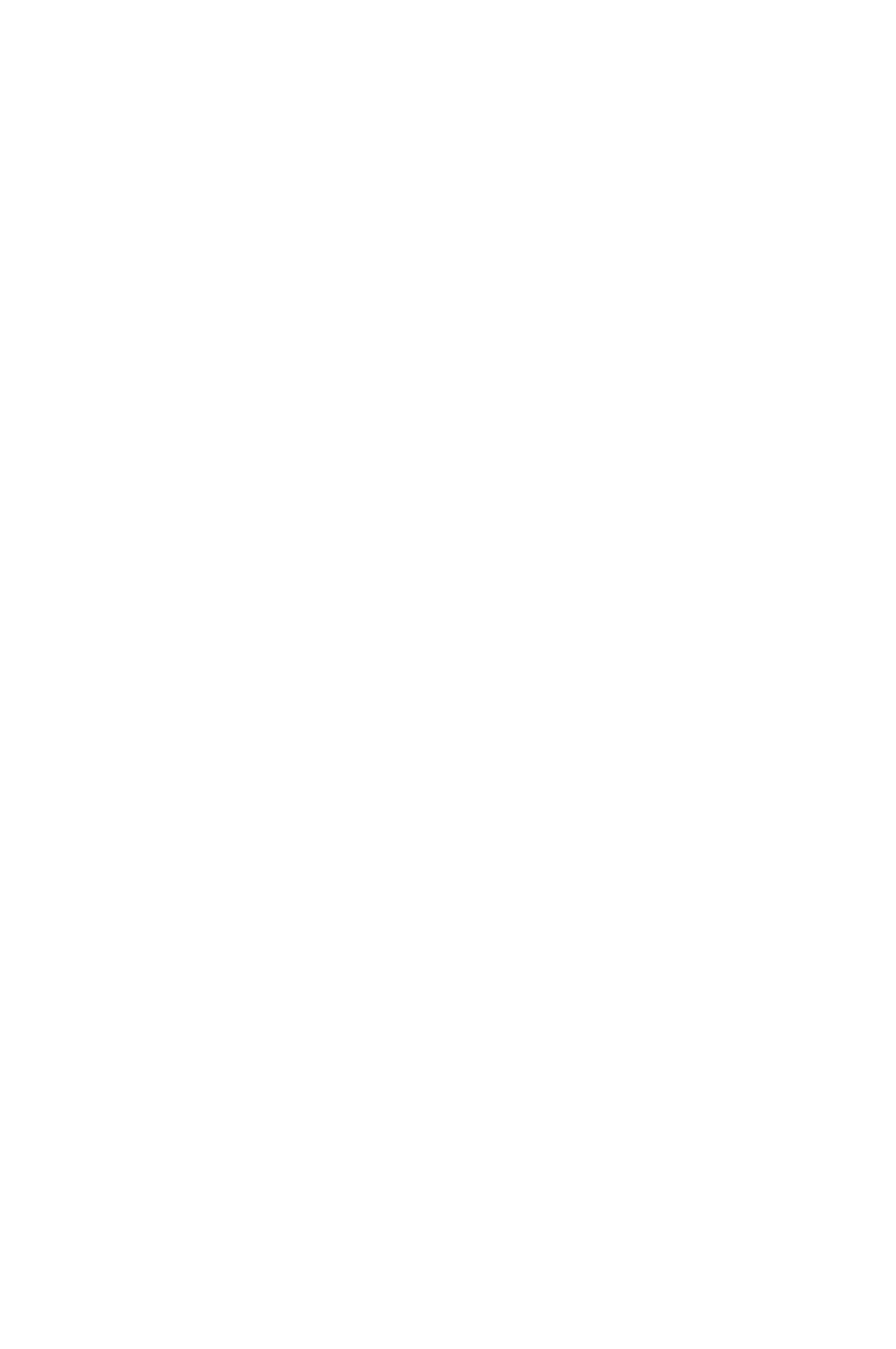 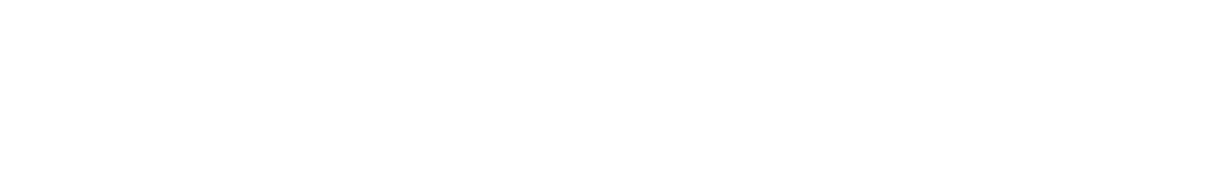 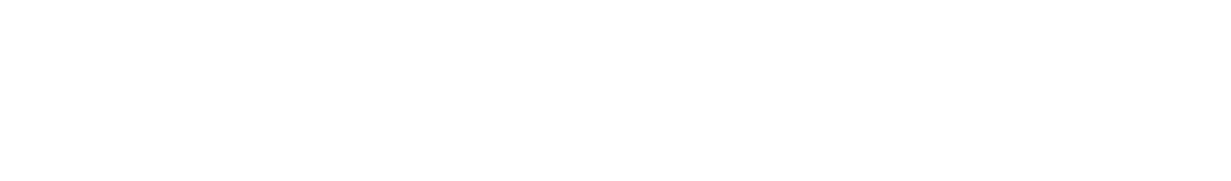 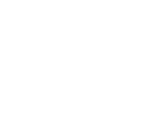 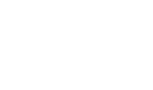 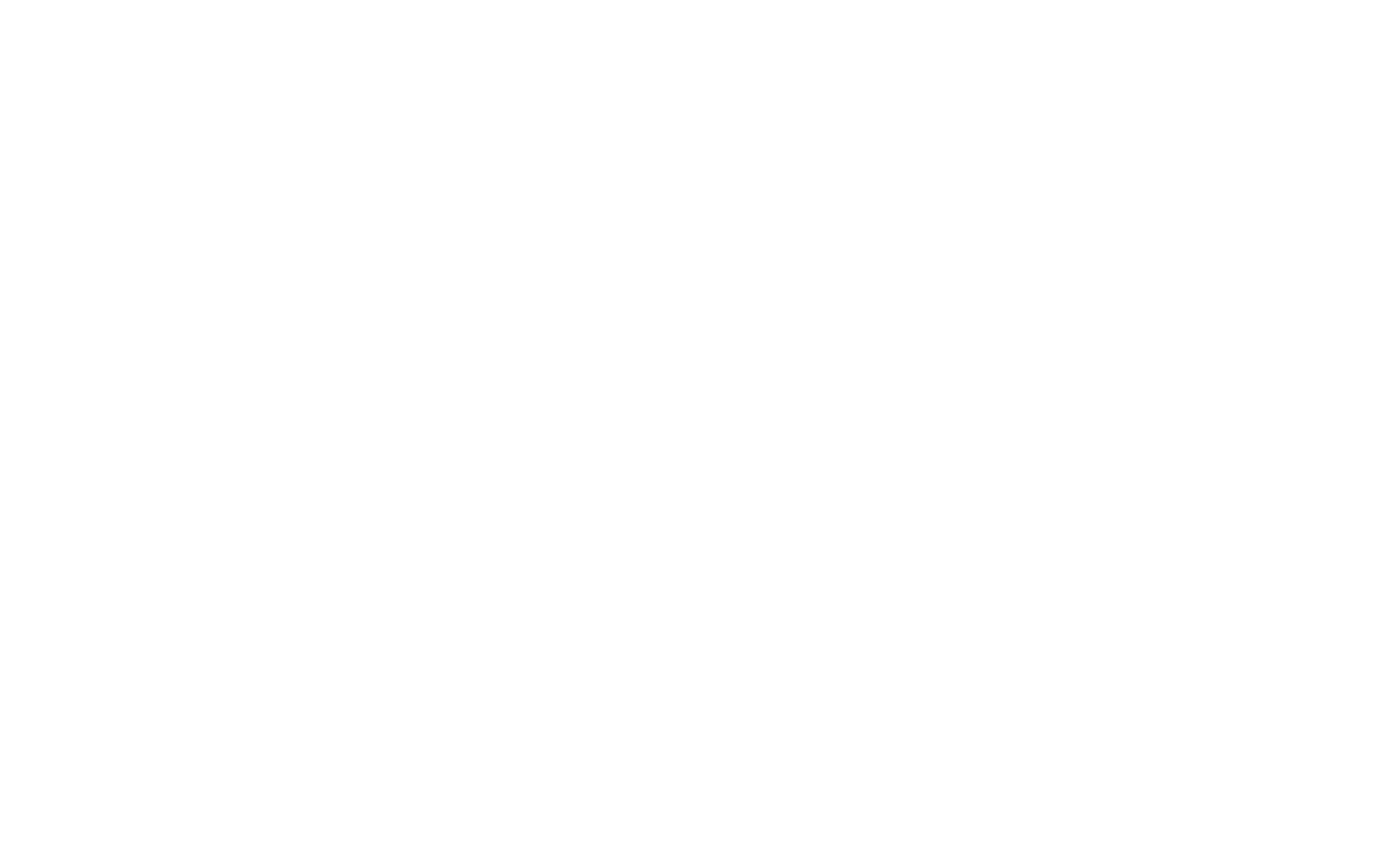 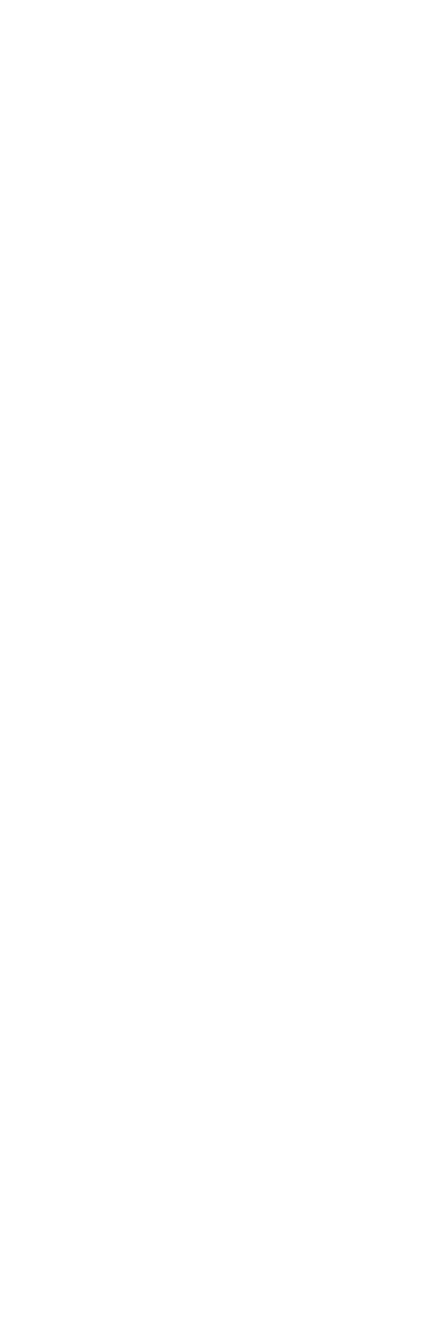 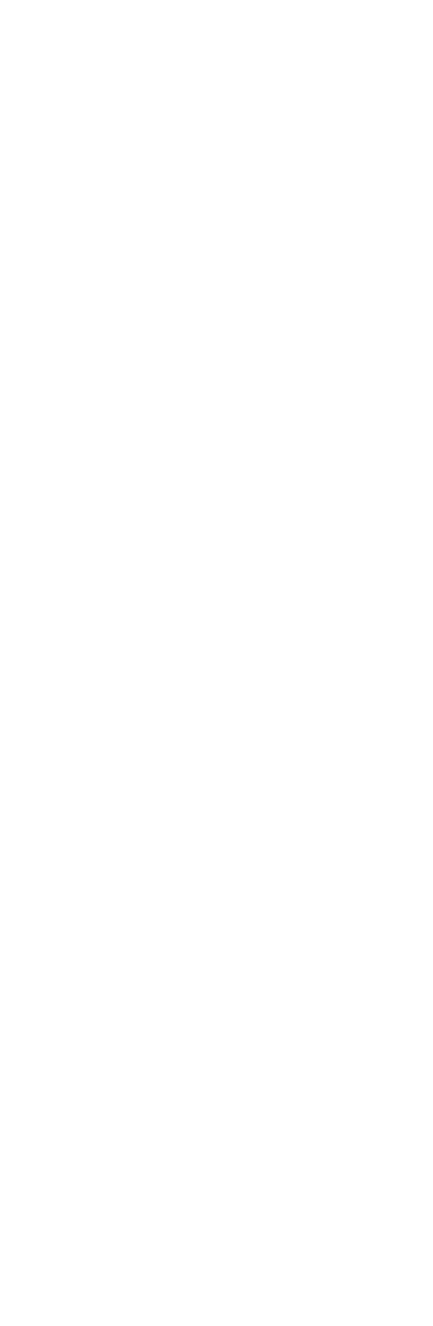 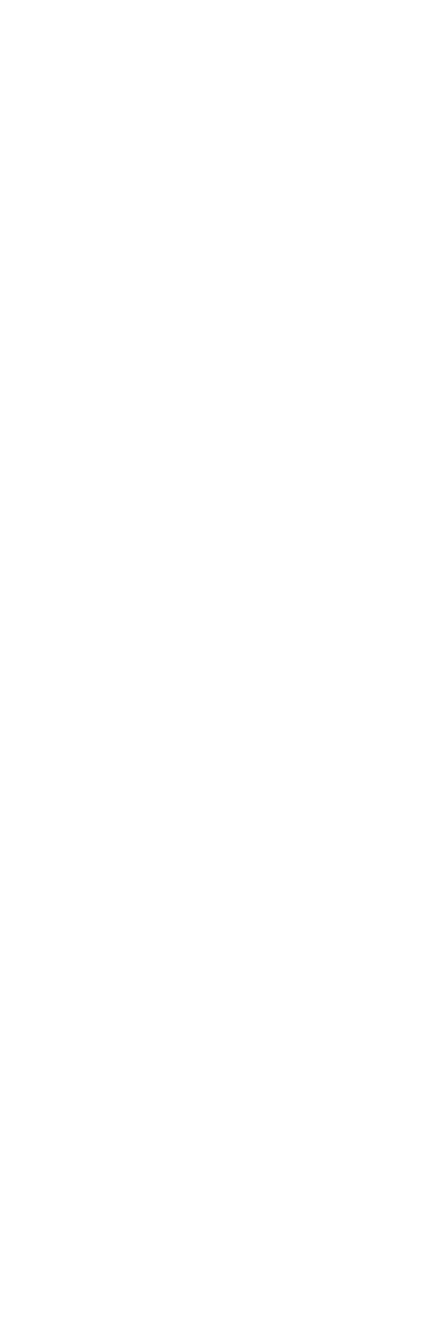 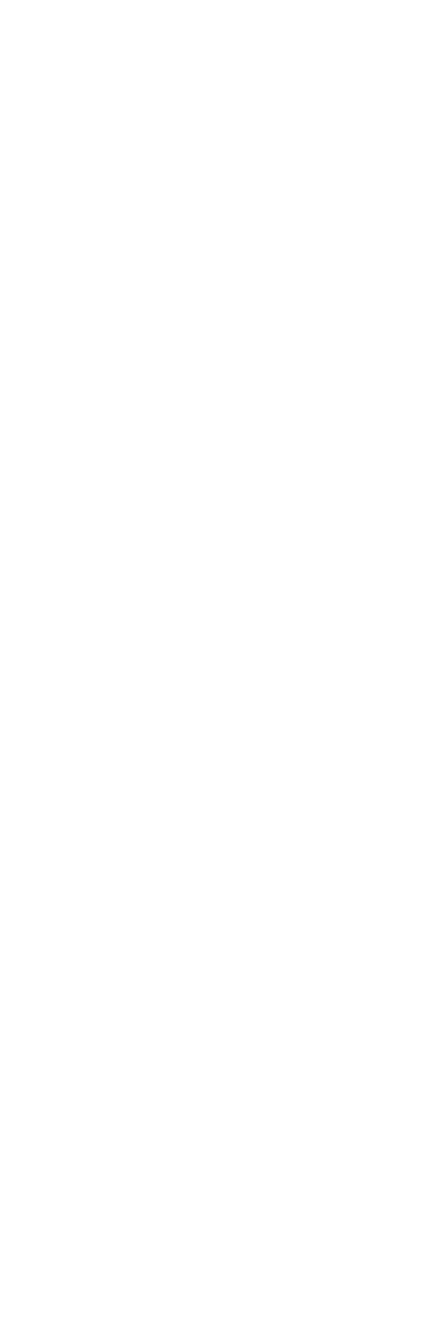 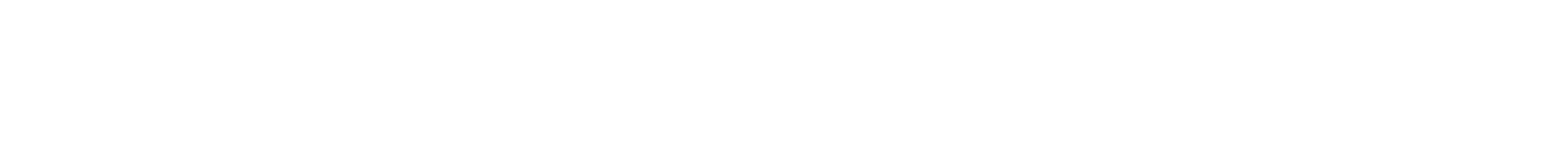 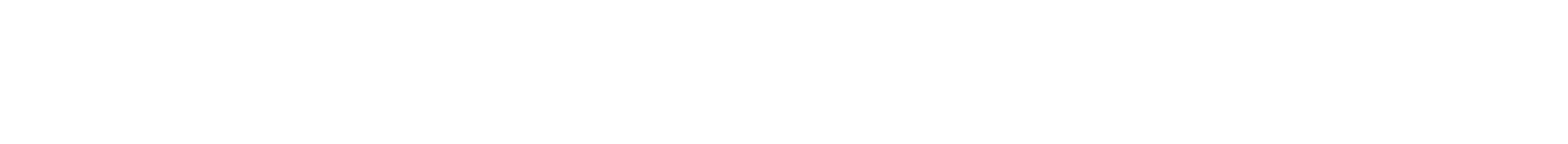 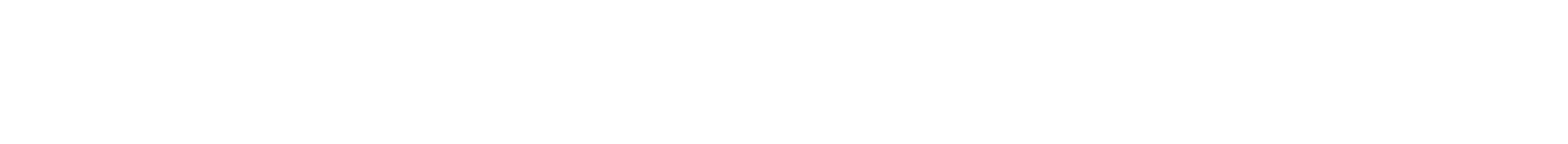 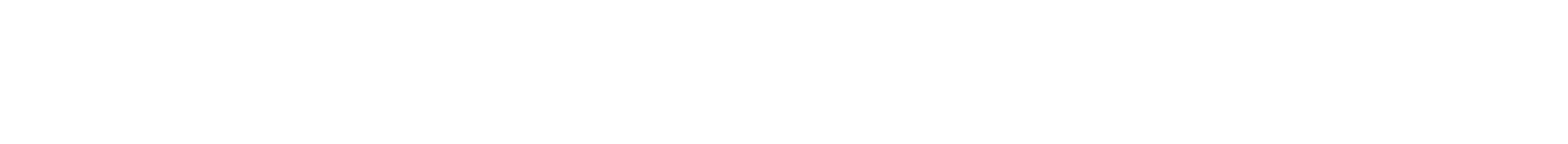 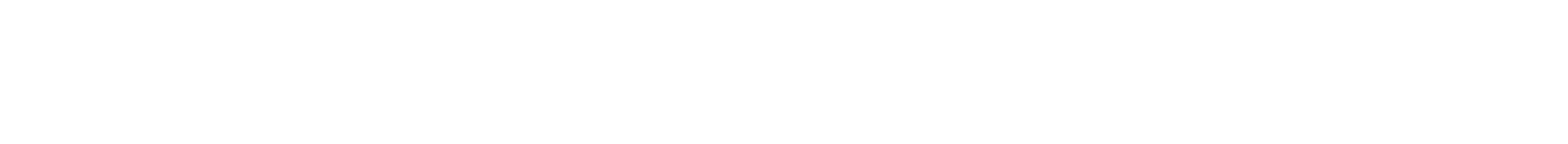 SMTWThFSNotesSMTWThFSSMTWThFS123456789101112131415910111213141591011121314151617President Day18192021222324252627282923242526272829